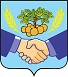   РОССИЙСКАЯ ФЕДЕРАЦИЯ	         Администрация       сельского поселения       НОВОСПАССКИЙмуниципального района Приволжский       Самарской области                   ПОСТАНОВЛЕНИЕ № 9                             «30» января 2024  г.«Об установлении стоимости услуг, предоставляемых согласно гарантированному перечню услуг по погребению умерших  на территории сельского поселения Новоспасский муниципального района Приволжский Самарской области».В соответствии с Федеральным законом от 19.12.2016 № 444-ФЗ «О внесении изменений в отдельные законодательные акты Российской Федерации в части изменения порядка индексации выплат, пособий и компенсаций, установленных законодательством Российской Федерации и приостановления действия части 2 статьи 6 Федерального закона «О дополнительных мерах государственной поддержки семей, имеющих детей», с Федеральным законом Российской Федерации и приостановления действия части 2 статьи 6 Федерального закона «О дополнительных мерах государственной поддержки семей, имеющих детей», с Федеральным законом Российской Федерации от 12.01.1996 № 8-ФЗ «О погребении и похоронном деле», Федеральным законом Российской Федерации от 06.10.2003 г. № 131-ФЗ «Об общих принципах организации местного самоуправления в Российской Федерации», постановлением Правительства Российской Федерации от 23.01.2024 № 46 «Об утверждении коэффициента индексации выплат, пособий и компенсаций в 2024 году» администрация сельского поселения Новоспасский муниципального района Приволжский самарской областиПОСТАНОВЛЯЕТ:1 .Утвердить стоимость услуг, предоставляемых согласно гарантированному перечню услуг на погребение умерших граждан, не подлежащих социальному страхованию и не являющихся пенсионерами на территории сельского поселения Новоспасский муниципального района Приволжский Самарской области, согласно приложению 1.2. Утвердить стоимость услуг, предоставляемых согласно гарантированному перечню услуг по погребению в случае рождения мертвого ребенка по истечении 154 дней беременности не территории сельского поселения Новоспасский муниципального района Приволжский Самарской области, согласно приложению 2.3. Опубликовать настоящее постановление в «Вестнике сельского поселения Новоспасский» и на официальном сайте сельского поселения Новоспасский. 4.Настоящее постановление вступает в силу с момента опубликования и распространяет свое действие на правоотношения, возникшие с 01 февраля 2024 года.5.Признать утратившим силу Постановление главы сельского поселения Новоспасский муниципального района Приволжский Самарской области «Об установлении стоимости услуг по погребению, предоставляемых согласно гарантированному перечню услуг по погребению, оказываемых  населению сельского поселения Новоспасский муниципального района Приволжский Самарской области» от 02.02.2023 г. № 16.6.Контроль за исполнением данного Постановления оставляю за собой.Глава сельского поселения Новоспасский	               А.В.ВерховцевПриложение №1 к постановлению«30» января 2024 г. № 9                 Стоимость услуг, предоставляемых согласно гарантированному перечню услуг по погребению умерших граждан, не подлежащих социальному страхованию и не являющихся пенсионерами на территории сельского поселения Новоспасский муниципального района Приволжский Самарской области.Приложение №2 к постановлению«30» января 2024 г. № 9                 Стоимость услуг, предоставляемых согласно гарантированному перечню услуг по погребению в случае рождения мертвого ребенка по истечении 154 дней беременности не территории сельского поселения Новоспасский муниципального района Приволжский Самарской области№ п/пнаименование услуг по погребениюстоимость, в руб.1.Оформление документов, необходимых для погребенияОформление документов, необходимых для погребения1.1.Медицинское свидетельство о смертибесплатно1.2.Свидетельство о смерти, справка на кладбище, справка о смерти на выплату социального пособия или предоставление гарантированного перечня услугбесплатно2.Предоставление и доставка гроба и других предметов, необходимых для погребенияПредоставление и доставка гроба и других предметов, необходимых для погребения2.1.Предоставление гроба, изготовленного из пиломатериалов или комбинированного из древесноволокнистых плит и пиломатериалов, обитого вгладь снаружи и внутри хлопчатобумажной тканью или нетканым полотном размером: длина 140-220 см, ширина 60-80 см, высота 45-60 см3346,632.2.Постель гроба из хлопчатобумажной ткани или нетканого полотна.209,412.3.Доставка гроба из магазина на дом или к моргу (погрузка гроба на автомашину, перевозка – до места назначения, выгрузка гроба из автомашины), 1 заказ.1003,983.Перевозка тела (останков) умершего на кладбищеПеревозка тела (останков) умершего на кладбище3.1.Услуги по перевозке тела (останков) умершего на автомашине из морга (дома) на кладбище (только транспортные услуги), без доставки сопровождающих лиц домой, 1 заказ.1464,154.ПогребениеПогребение4.1.Рытье могилы вручную (грунт 3 категории), опускание гроба и засыпка могилы грунтом с устройством холмика и установление регистрационной таблички.2346,03ИТОГО:8370,20№ п/пнаименование услуг по погребениюстоимость, в руб.1.Оформление документов, необходимых для погребенияОформление документов, необходимых для погребения1.1.Медицинское свидетельство о смертибесплатно1.2.Свидетельство о смерти, справка на кладбище, справка о смерти на выплату социального пособия или предоставление гарантированного перечня услугбесплатно2.Предоставление и доставка гроба и других предметов, необходимых для погребенияПредоставление и доставка гроба и других предметов, необходимых для погребения2.1.Предоставление гроба, изготовленного из пиломатериалов или комбинированного из древесноволокнистых плит и пиломатериалов, обитого вгладь снаружи и внутри хлопчатобумажной тканью или нетканым полотном размером: длина 65-100 см, ширина 35-40 см, высота 35-40 см3003,602.2.Постель гроба из хлопчатобумажной ткани или нетканого полотна.209,202.3.Доставка гроба из магазина на дом или к моргу (погрузка гроба на автомашину, перевозка – до места назначения, выгрузка гроба из автомашины), 1 заказ.1003,983.Перевозка тела (останков) умершего на кладбищеПеревозка тела (останков) умершего на кладбище3.1.Услуги по перевозке тела (останков) умершего на автомашине из морга (дома) на кладбище (только транспортные услуги), без доставки сопровождающих лиц домой, 1 заказ.1464,154.ПогребениеПогребение4.1.Рытье могилы вручную (грунт 3 категории), опускание гроба и засыпка могилы грунтом с устройством холмика и установление регистрационной таблички.1924,32ИТОГО:7605,25